Arbeitsplan 3    NMS KematenEnglisch 2. KlasseFür die Fleißigen…Überprüft und besprochen mit einem Erziehungsberechtigten: Datum: __________________Unterschrift des Erziehungsberechtigten: _______________________________________________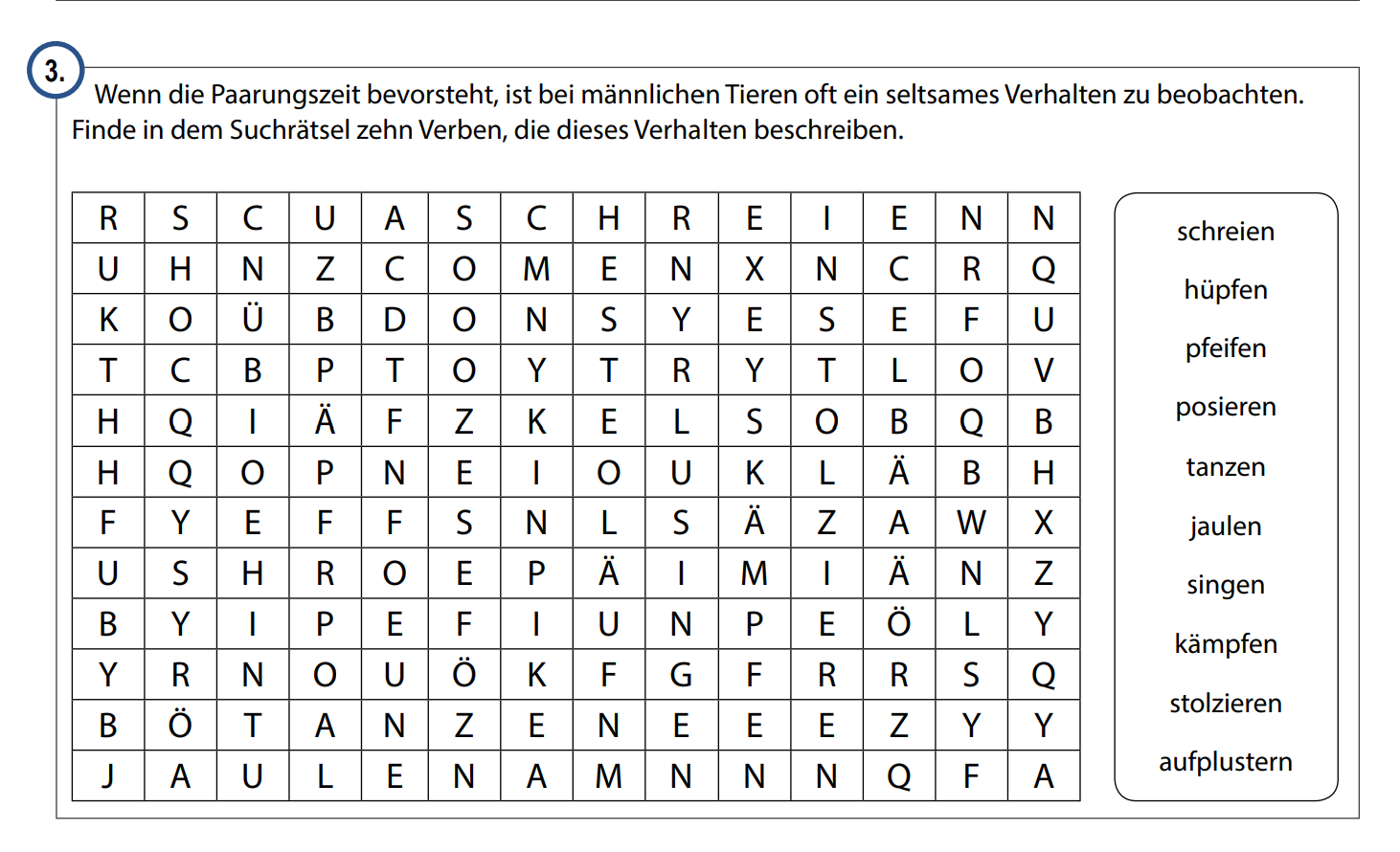 FachEnglischSchulwoche: 30.30.3. – 3.4.2020Aufgabenstellung:ArbeitsmaterialErledigt am:Cyberhomework: unit: 10https://www.helbling-ezone.com/Cyberhomework: unit: 11https://www.helbling-ezone.com/Unit 13: words and phrases 
schreiben und lernenworkbookxxxxxxxxxxxxxxxxxxxxxxxxWiederhole die irregular verbs.student`s book: page:144Du brauchst die words and phrases der unit 13 weder schreiben noch lernen.Du brauchst die words and phrases der unit 13 weder schreiben noch lernen.Du brauchst die words and phrases der unit 13 weder schreiben noch lernen.Du kannst die CYBERHOMEWORK nicht ONLINE erledigen? Druck sie aus!Beim Arbeitsplan der Woche findest du den Link zum Drucken der Hausübungen!Falls du die Hausübungen nicht ausdrucken kannst, schreib die Lösungen in ein Heft oder auf ein Blatt und leg es in einer Mappe ab. Aufgabenstellung: Wiederholung des Gelerntendigi4schoolstudent`s book, workbookAuf der HOMEPAGE der NMS -KEMATEN gibt es unter dem MenüpunktLINKS – ENGLISCHeine Sammlung von empfehlenswerten Webseiten zum Üben!